All. 3A.S. 2012/2013GARA NAZIONALE STUDENTI ISTITUTI PROFESSIONALIINDIRIZZO “Operatore Agroindustriale”PROGRAMMA DI MASSIMA
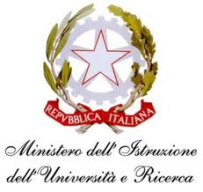 ISTITUTO STATALE DI ISTRUZIONE SECONDARIA SUPERIORE "A. Parolini"VITA014011 indirizzo tecnico “A. Parolini”- con specializzazione per la viticoltura e l’enologiaVIRA014015 indirizzo professionale “A.Parolini” Sede: Via San Bortolo, 19 - 36061 Bassano del Grappa – VI – Tel. 0424/522196 Fax 0424/525346e-mail: presidenza@istitutoagrarioparolini.it - segreteria@istitutoagrarioparolini.it – viis014005@istruzione.it pec: viis014005@pec.istruzione.it
sito web: http://www.istitutoagrarioparolini.it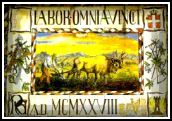 mercoledì 17 aprile 2013Arrivo e sistemazione in Hotel, cena liberagiovedì 18 aprile 2013Prima colazione in Hoteltrasferimento all’Istituto “Parolini” con pulman della Scuolaore 8.00 arrivo all’Istituto “Parolini”  – accoglienza in Palestra e saluto di benvenuto alla presenza del Dirigente Scolastico- Registrazione/Accreditamento Studentiore 8.30/13.30  PROVE:               Lab. Chimica	               Lab. MicrobiologiaDocenti  e Accompagnatori:Ore 8.30 visita dell’ Istituto  Ore 10.30/12.45 trasferimento all’ azienda  Viticola Cà Biasi di Breganze con degustazione di vini locali.Studenti  -  Docenti  - AccompagnatoriOre 13.30 saluto delle Autorità LocaliOre 14.00 Pranzo con premiazione alunno vincitore edizione 2011/12 Ore 16.00 visita guidata di Bassano del Grappa, con visita al museo civico e al museo della grappa Poli cena libera– serata liberaVenerdì 19 aprile 2013Prima colazione in Hoteltrasferimento all’Istituto “Parolini” con pulman della Scuolaore 8.00 arrivo all’Istituto “Parolini”  Studentiore 8.30/13.30 PROVE  STRUTTURATE MULTIDISCIPLINARI :                           Lingua straniera                                                  InformaticaDocenti  e  AccompagnatoriOre 8.45/ 10.30 visita al Museo della ceramica dell’Istituto d’Arte di Nove Ore 11.00/13.00  visita Distilleria Poli (Schiavon)Studenti -Docenti - AccompagnatoriOre 13.30 Pranzo Ore 15.30 Visita azienda Agricola a Schiavon con annessa fattoria didattica-degustazione prodotti tipici Ore 17.30 Visita a Marostica – piazza degli Scacchi – castello inferioreStudenti  - Docenti - AccompagnatoriOre 19.30 serata di Gala: cena a tema “Asparagi e Vespaiolo” Tema della serata “Le erbe buone della nostra terra”.Intervento Rappresentante del  Collegio Agrotecnici Consegna attestati di partecipazioneSaluto finale e rientro in Hotel/Residenza